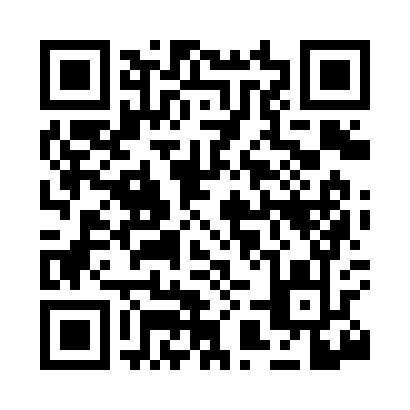 Prayer times for Aledo, Illinois, USAWed 1 May 2024 - Fri 31 May 2024High Latitude Method: Angle Based RulePrayer Calculation Method: Islamic Society of North AmericaAsar Calculation Method: ShafiPrayer times provided by https://www.salahtimes.comDateDayFajrSunriseDhuhrAsrMaghribIsha1Wed4:346:001:004:528:019:272Thu4:325:591:004:528:029:293Fri4:305:571:004:538:039:304Sat4:295:561:004:538:049:325Sun4:275:551:004:538:059:336Mon4:265:541:004:548:069:347Tue4:245:521:004:548:079:368Wed4:225:5112:594:548:089:379Thu4:215:5012:594:548:099:3910Fri4:195:4912:594:558:109:4011Sat4:185:4812:594:558:119:4212Sun4:175:4712:594:558:129:4313Mon4:155:4612:594:568:139:4414Tue4:145:4512:594:568:149:4615Wed4:125:4412:594:568:159:4716Thu4:115:4312:594:568:169:4917Fri4:105:4212:594:578:179:5018Sat4:085:4112:594:578:189:5119Sun4:075:401:004:578:199:5320Mon4:065:401:004:588:209:5421Tue4:055:391:004:588:219:5522Wed4:045:381:004:588:229:5723Thu4:025:371:004:598:239:5824Fri4:015:371:004:598:249:5925Sat4:005:361:004:598:2410:0026Sun3:595:351:004:598:2510:0227Mon3:585:351:005:008:2610:0328Tue3:575:341:005:008:2710:0429Wed3:575:341:015:008:2810:0530Thu3:565:331:015:018:2810:0631Fri3:555:331:015:018:2910:07